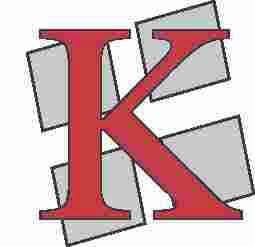 КОМОРА ЗДРАВСТВЕНИХ УСТАНОВА СРБИЈЕБЕОГРАД, Хајдук Вељков венац 4-6Тел.: 3622-523, 3622-524Број: 281-1/16 Датум: 27.06.2016. године  ЗАПИСНИК СА 8. СЕДНИЦЕ УПРАВНОГ ОДБОРА КОМОРЕ ЗДРАВСТВЕНИХ УСТАНОВА СРБИЈЕ, ОДРЖАНЕ  23.06.2016. ГОДИНЕ, У ПРОСТОРИЈАМА КОМОРЕ У БЕОГРАДУ, ХАЈДУК ВЕЉКОВ ВЕНАЦ 4-6Седница је почела са радом у 12,00 часова.Секретар Коморе Драган Морача био је оправдано спречен да присуствује седници, из здравствених разлога.Председник Управног одбора проф. др Георгиос Константинидис поздравио је све присутне и констатовао да постоји кворум за пуноважан рад и одлучивање.Затим је прочитао дневни ред за седницу, који су чланови једногласно усвојили, како следи:ДНЕВНИ РЕДУсвајање записника са 7. седнице Управног одбора Коморе здравствених установа Србије, одржане 27.04.2016. године;Разматрање Анализе финансијских извештаја здравствених установа Србије за период 01.01-31.12.2015. године (известилац: проф. др Мирослав Чавлин);Закључивање Споразума о сарадњи са РТС-ом (известилац: проф. др Георгиос Константинидис); Извештај са јубиларног састанка НОРЕ-а – педесетогодишњица (известилац: проф. др Георгиос Константинидис);Текућа питања.ТАЧКА 1.Записник са 7. седнице Управног одбора Коморе здравствених установа Србије, одржане 27.04.2016. године, усвојен је једногласно, без примедби.ТАЧКА 2.Под овом тачком дневног реда, проф. др Мирослав Чавлин дао је у кратким цртама приказ финансијских извештаја здравствених установа Србије за прошлу календарску годину, који је сачинила Стручна служба Коморе. Анализа обухвата финансијско пословање 348 установа из Плана мреже у 2015. години, у односу на 346 из 2014. године, због трансформације преосталих здравствених центара. Што се тиче структуре и учешћа по врсти здравствене установе, у укупном броју најзаступљенији су домови здравља са 43,10% па следе апотеке са 11,49%. По броју запослених, највеће учешће имају такође домови здравља са 30,06%, затим опште болнице са 19,10% и клинички центри са 13,31%.  Следећа табела известиоца, које нема у Билтену, презентовала је учешће прихода у укупним приходима, по типу здравствене установе и ту постоје нека кључна кретања. Са аспекта извора финансирања доминантни су приходи од Републичког фонда за здравствено осигурање и чине 84,5% укупних прихода, а мањи су 4,2% у односу на 2014. годину. У структури превлађују социјални доприноси са 63,57% учешћа и трансфери буџетских корисника на истом нивоу од 24,43%. Сопствени приходи и примања чине 11,74% укупних прихода, а наплаћену партиципацију у 2015. години треба узети са резервом јер све зависи од типа установе. Упоредни приказ структуре расхода показује да су мања средства за плате запослених у 2015. години, као и да су укупна реална издвајања за здравство нижа. Затим, и даље је превелико учешће расхода за запослене у структури укупних расхода, што даје слику сиромашног друштва. Из добро познатих разлога, дошло је до смањења просечне плате у здравству; номинално су највише у заводу за судску медицину, а најниже у РХ центрима; међутим, и тај податак треба посматрати са резервом, сматра проф. Чавлин. Анализа расхода по основу коришћења роба и услуга у 2015. години показује да је дошло до повећања сталних трошкова, у односу на 2014. Повећана је и вредност основних средстава у здравственим установама; међутим, степен истрошености опреме је веома висок, преко 80% па се поставља питање трошкова одржавања. Ефективна ликвидност има тренд побољшања, али и то треба узети са резервом. Препреке су тзв. наменско финансирање и немогућност пренамене, која промена би свакако побољшала ликвидност. Системске ствари су ту у питању. Тако нпр. прекомерно дијагностиковање има за резултат повећане обавезе и немогућност измирења истих. У укупним обавезама и даље је највеће учешће оних за лекове. Проф. Чавлин затим је изнео званични податак Управе за јавна плаћања, према којем 99,56% неизмирених обавеза јавног сектора чини здравство. Разумно је упитати се да ли је могуће да је баш здравство најнеликвидније у држави. У сваком случају, то Комори даје право и дужност да својим иницијативама и даље покушава да побољша здравствени систем. Кратак резиме излагања и презентације проф. Мирослава Чавлина је следећи: у 2015. години дошло је до смањења суфицита у односу на 2014. годину; као и смањења сопствених прихода, расхода за запослене, просечне плате и броја запослених. Повећане су обавезе према добављачима за 2,66% и степен истрошености основних средстава за 2,29%. Проф. Константинидис захвалио се известиоцу по овој тачки дневног реда на анализи која је веома темељна, пре свега имајући у виду наш начин финансирања. Иницирао је да за следећи пут можда представник сваке поједине групе здравствених установа изнесе предлог како анализу побољшати и преузео обавезу да то лично размотри са проф. Чавлином. Затим је отворио дискусију. Проф. Чавлин информисао је чланове Управног одбора да се пре три недеље поново састала Комисија за уговарање РФЗО, чији је члан и да су се разишли са постигнутим договором, у вези Иницијативе Коморе за измену Правилника о уговарању, о различитим непоменутим трошковима здравствених установа, директно или индиректно везаних за спровођење здравствене заштите -  на 5% вредности средстава за материјалне и остале трошкове, уместо важећих 1%. Тада је речено да ће то сутрадан објавити, међутим  није и учињено.  Помоћник секретара Коморе Наталија Пилиповић Лазаревић на то је додала да је дан пре ове седнице телефоном разговарала са извршном директорком Фонда, која  је обавестила да ће се то десити тек на јесен. Пилиповић Лазаревић  напоменула је и да нпр. трошкови обезбеђења нису ушли у Прилог 7, мада је то неким установама горући проблем.  Председник Управног одбора затим је рекао да се у оваквим ситуацијама понекад осећа немоћно. Предложио је да Комора упути Републичком фонду за здравствено осигурање ургенцију да се поменути договор Комисије за уговарање што пре спроведе у дело, као и да се опет иницира могућност пренамене уговором опредељених средстава. Чланови Управног одбора подржали су председника и једногласно донелиЗ А К Љ У Ч А КУправни одбор Коморе здравствених установа Србије инсистира да Управни одбор Републичког фонда за здравствено осигурање што пре стави на дневни ред и прихвати Иницијативу Коморе за измену Правилника о уговарању здравствене заштите из обавезног здравственог осигурања са даваоцима здравствених услуга за 2016. годину. Управни одбор Коморе предлаже Управном одбору Републичког фонда за здравствено осигурање да на крају сваке календарске године, у циљу побољшања ликвидности здравствених установа, омогући пренамену средстава између појединачних уговорених позиција, у оквиру укупно уговореног износа, у складу са финансијским планом Фонда и одредбом члана 61. став 10. Закона о буџетском систему.Овај закључак упутити Управном одбору РФЗО и Министарству здравља Републике Србије.ТАЧКА 3.Известилац по овој тачки дневног реда био је проф. Константинидис. Подсетио је Управни одбор да у оквиру Привредне коморе Србије функционише Удружење за фармацеутску и медицинску привреду, а у оквиру њега Медицински форум, чији члан је и Комора здравствених установа Србије. Последњи састанак овог радног тела одржан је недељу дана пре текуће седнице  и то у прилично крњем саставу, због сезоне годишњих одмора  и Владе у техничком мандату. Председник Управног одбора затим је прочитао све потписнике Споразума о сарадњи са РТС-ом, који је закључен 07.06.2016. године у Београду. Пошто је он тада био у иностранству, у име Коморе потписала га је заменица председника Управног одбора др Нада Јовановић Васиљевић. Говорио је и о основним принципима Споразума, а то су: партнерство, транспарентност, одговорност те независност и самосталност страна потписница, које су све из области здравља, у циљу унапређења здравствене заштите грађана Србије. Сматра да је овакав уговор користан, да чини добро Комори и да је у оквиру ингеренција председника Управног одбора. Проф. Константинидис закључио је да би било бесмислено да Комора не партиципира у поменутој сарадњи, као важан субјект здравственог система и позвао све присутне да активно учествују и дају свој допринос у спровођењу закљученог Споразума.ТАЧКА 4.Под овом тачком дневног реда проф. Константинидис говорио је о две ствари: о јубиларном састанку НОРЕ-а, поводом педесетогодишњице постојања и о састанку борда гувернера. Први састанак одржан је у Риму од 6. до 8. јуна и присуствовали су му проф. Константинидис (само један дан) и Маријана Стојановић, ПР Коморе и официр за везу при овом Европском удружењу болница. То је била конференција „НОРЕ AGORA 2016“, на којој су представљени резултати четверонедељног међународног програма размене, који се већ традиционално организује. Ове године Србија је први пут учествовала као домаћин, угостивши кандидаткињу из Холандије, Silviju de Wit. Установа – домаћин био је Институт за кардиоваскуларне болести Војводине Сремска Каменица, а осим посете Институту, гошћа из Холандије имала је још 15-ак састанака, током којих је обишла бројне здравствене установе у Србији. Била је пријатно изненађена и у својој презентацији „Заборавите предрасуде и дајте вашем првом утиску и другу шансу“, нагласила је труд и посвећеност запослених у здравству, упркос тешким условима у којима се ради у нашој земљи. Остала је у контакту са нама и све ово је веома афирмативно и за Комору и за Србију. Зато је било угодно бити представник Србије у Риму поводом јубилеја, рекао је проф. Константинидис и захвалио се свима који су били добри домаћини, а посебно Маријани Стојановић, ради великог личног ангажмана.   Друго, састанак борда гувернера НОРЕ-а, чији је члан председник Управног одбора Коморе, увек траје по 6-7 сати и прилично је захтеван. Теме које су на дневном реду реферишу се у кругу свих чланица. Проф. Константинидис изнео је проблеме о којима су говорили представници појединих земаља (Мађарске, Словеније, Естоније, Шведске, Аустрије, Немачке, Ирске, Белгије, Шпаније и др.). Општи је утисак да нигде ситуација није идеална и да нису наши проблеми јединствени. Помињу се чак и штрајкови у многим државама. Међутим, важно је нагласити да су запослени у здравству у Европи свеснији свог друштвеног значаја, него ми, рекао је проф. Константинидис. Сматра да је и нашој држави потребан један стратешки документ, везан за здравство јер такав није донет још од 1984. године. Лично је говорио афирмативно о стању у Србији. Поменуо је увођење интегрисаног информационог система, укључивање приватног сектора у здравствено осигурање, рад Медицинског форума и др. У децембру би требало да се одржи наредни састанак борда гувернера и председник Управног одбора је закључио да су активности везане за НОРЕ веома корисне. Позвао је установе да буду потенцијални домаћини и да се пријаве за размену.  ТАЧКА 5.Под текућим питањима председник Управног одбора рекао је да ће руководство Коморе, по већ устаљеној пракси, упутити молбу за пријем код министра здравља, чим буде изабрана нова Влада. Позвао је све на традиционално јунско саветовање у организацији Коморе, које ће се одржати од 29. јуна до 1. јула на Златибору. Припремљене су добре, актуелне теме и ангажовани компетентни предавачи.На крају, проф. Константинидис најавио је следећу седницу Управног одбора вероватно за другу половину септембра, после летње паузе. Седница је завршила са радом у 13,00 часова.Записник саставила:                                                                       ПРЕДСЕДНИКТатјана Мартинац                                                                      УПРАВНОГ ОДБОРА                                                                                         проф. др Георгиос Константинидис